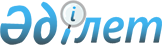 О внесении дополнения в постановление Восточно-Казахстанского областного акимата от 26 декабря 2018 года № 392 "Об определении территорий для старательства"Постановление Восточно-Казахстанского областного акимата от 4 октября 2022 года № 238. Зарегистрировано в Министерстве юстиции Республики Казахстан 11 октября 2022 года № 30101
      Восточно-Казахстанский областной акимат ПОСТАНОВЛЯЕТ:
      1. Внести в постановление Восточно-Казахстанского областного акимата от 26 декабря 2018 года № 392 "Об определении территорий для старательства" (зарегистрированное в Реестре государственной регистрации нормативных правовых актов за № 5721) следующее дополнение:
      приложение к указанному постановлению дополнить строкой, порядковый номер 11, согласно приложению к настоящему постановлению.
      2. Государственному учреждению "Управление предпринимательства и индустриально-инновационного развития Восточно-Казахстанской области" в установленном законодательством Республики Казахстан порядке обеспечить:
      1) государственную регистрацию настоящего постановления в Министерстве юстиции Республики Казахстан;
      2) размещение настоящего постановления на интернет-ресурсе акимата Восточно-Казахстанской области после его официального опубликования.
      3. Контроль за исполнением настоящего постановления возложить на курирующего заместителя акима Восточно-Казахстанской области.
      4. Настоящее постановление вводится в действие по истечении десяти календарных дней после дня его первого официального опубликования.
      "СОГЛАСОВАНО" 
					© 2012. РГП на ПХВ «Институт законодательства и правовой информации Республики Казахстан» Министерства юстиции Республики Казахстан
				
      Аким Восточно-Казахстанской области

Д. Ахметов

      Республиканское государственное 

      учреждение "Департамент экологии 

      по Восточно-Казахстанской области 

      Комитета экологического регулирования и 

      контроля Министерства экологии, 

      геологии и природных ресурсов 

      Республики Казахстан"

      "СОГЛАСОВАНО"

      Республиканское государственное учреждение 

      "Восточно-Казахстанский межрегиональный 

      Департамент геологии Комитета геологии 

      Министерства экологии, геологии и 

      природных ресурсов Республики Казахстан 

      "Востказнедра""
Приложение к постановлению 
Восточно-Казахстанского областного
акимата от 4 октября 2022 года 
№ 238Приложение к постановлению 
Восточно-Казахстанского областного 
акимата от 26 декабря 2018 года 
№ 392
      №
Наименование площади
№ точки
Географические координаты площади
Географические координаты площади
№ участка
№ точки
Географические координаты участка
Географические координаты участка
Географические координаты участка
Географические координаты участка
Географические координаты участка
Географические координаты участка
Площадь участка (гектар)
Наименование блока 1' на 1'
Описание
Примечание
      №
Наименование площади
№ точки
Географические координаты площади
Географические координаты площади
№ участка
№ точки
Восточная долгота
Восточная долгота
Восточная долгота
Северная широта
Северная широта
Северная широта
Площадь участка (гектар)
Наименование блока 1' на 1'
Описание
Примечание
      №
Наименование площади
№ точки
Восточная долгота
Северная широта
№ участка
№ точки
Восточная долгота
Восточная долгота
Восточная долгота
Северная широта
Северная широта
Северная широта
Площадь участка (гектар)
Наименование блока 1' на 1'
Описание
Примечание
11
_
_
_
_
1
1
85
50
36
48
27
00
1,968
Участок в Курчумском районе
_
11
_
_
_
_
1
2
85
50
45
48
27
02
1,968
Участок в Курчумском районе
_
11
_
_
_
_
1
3
85
50
47
48
26
59
1,968
Участок в Курчумском районе
_
11
_
_
_
_
1
4
85
50
38
48
26
57
1,968
Участок в Курчумском районе
_
11
_
_
_
_
2
1
82
29
57,11
49
21
6,36
1,4
Участок Центр,в Уланском районе
_
11
_
_
_
_
2
2
82
29
59,25
49
21
4,79
1,4
Участок Центр,в Уланском районе
_
11
_
_
_
_
2
3
82
29
52,39
49
20
59,68
1,4
Участок Центр,в Уланском районе
_
11
_
_
_
_
2
4
82
29
49,85
49
21
1,22
1,4
Участок Центр,в Уланском районе
_
11
_
_
_
_
3
1
85
50
21
48
28
09
4,3
Участок в Курчумском районе
_
11
_
_
_
_
3
2
85
50
26
48
28
10
4,3
Участок в Курчумском районе
_
11
_
_
_
_
3
3
85
50
34
48
27
58
4,3
Участок в Курчумском районе
_
11
_
_
_
_
3
4
85
50
29
48
27
57
4,3
Участок в Курчумском районе
_
11
_
_
_
_
4
1
85
50
27
48
26
45
4,1
Участок в Курчумском районе
_
11
_
_
_
_
4
2
85
50
32
48
26
45
4,1
Участок в Курчумском районе
_
11
_
_
_
_
4
3
85
50
32
48
26
32
4,1
Участок в Курчумском районе
_
11
_
_
_
_
4
4
85
50
27
48
26
32
4,1
Участок в Курчумском районе
_
11
_
_
_
_
5
1
85
7
13
48
39
08
3,039
Участок Низ-Карагаш, в Курчумском районе
_
11
_
_
_
_
5
2
85
7
16
48
39
05
3,039
Участок Низ-Карагаш, в Курчумском районе
_
11
_
_
_
_
5
3
85
7
05
48
39
00
3,039
Участок Низ-Карагаш, в Курчумском районе
_
11
_
_
_
_
5
4
85
7
02
48
39
03
3,039
Участок Низ-Карагаш, в Курчумском районе
_
11
_
_
_
_
6
1
81
2
51,36
48
20
30,65
5,0
Участок 17, в Аягозском районе
_
11
_
_
_
_
6
2
81
3
1,68
48
20
28,37
5,0
Участок 17, в Аягозском районе
_
11
_
_
_
_
6
3
81
2
58,25
48
20
21,5
5,0
Участок 17, в Аягозском районе
_
11
_
_
_
_
6
4
81
2
47,94
48
20
23,78
5,0
Участок 17, в Аягозском районе
_
11
_
_
_
_
7
1
81
2
46,37
48
20
15,75
4,8
Участок Шамиль, в Аягозском районе
_
11
_
_
_
_
7
2
81
3
0,05
48
20
16,55
4,8
Участок Шамиль, в Аягозском районе
_
11
_
_
_
_
7
3
81
3
2,79
48
20
11,19
4,8
Участок Шамиль, в Аягозском районе
_
11
_
_
_
_
7
4
81
2
49,3
48
20
10,22
4,8
Участок Шамиль, в Аягозском районе
_
11
_
_
_
_
8
1
81
15
11,28
49
45
22,22
4,99
Участок Каратау, в Жарминском районе
_
11
_
_
_
_
8
2
81
15
20,99
49
45
23,76
4,99
Участок Каратау, в Жарминском районе
_
11
_
_
_
_
8
3
81
15
22,8
49
45
15,75
4,99
Участок Каратау, в Жарминском районе
_
11
_
_
_
_
8
4
81
15
13,16
49
45
14,15
4,99
Участок Каратау, в Жарминском районе
_
11
_
_
_
_
9
1
81
3
32,78
48
20
43,6
5,0
Участок 12, в Аягозском районе
_
11
_
_
_
_
9
2
81
3
43,09
48
20
41,32
5,0
Участок 12, в Аягозском районе
_
11
_
_
_
_
9
3
81
3
39,66
48
20
34,45
5,0
Участок 12, в Аягозском районе
_
11
_
_
_
_
9
4
81
3
29,35
48
20
36,73
5,0
Участок 12, в Аягозском районе
_
11
_
_
_
_
10
1
85
50
30
48
27
00
4,2
Участок в Курчумском районе
_
11
_
_
_
_
10
2
85
50
35
48
26
59
4,2
Участок в Курчумском районе
_
11
_
_
_
_
10
3
85
50
33
48
26
46
4,2
Участок в Курчумском районе
_
11
_
_
_
_
10
4
85
50
28
48
26
47
4,2
Участок в Курчумском районе
_
11
_
_
_
_
11
1
81
57
40,3
49
27
08
3,97
Участок в Жарминском районе
_
11
_
_
_
_
11
2
81
57
41,8
49
27
9,6
3,97
Участок в Жарминском районе
_
11
_
_
_
_
11
3
81
58
12,7
49
26
58,2
3,97
Участок в Жарминском районе
_
11
_
_
_
_
11
4
81
58
11,4
49
26
56,7
3,97
Участок в Жарминском районе
_
11
_
_
_
_
12
1
85
12
55
48
28
46
4,819
Участок в Курчумском районе
_
11
_
_
_
_
12
2
85
13
00
48
28
44
4,819
Участок в Курчумском районе
_
11
_
_
_
_
12
3
85
12
52
48
28
32
4,819
Участок в Курчумском районе
_
11
_
_
_
_
12
4
85
12
47
48
28
34
4,819
Участок в Курчумском районе
_
11
_
_
_
_
13
1
81
3
18
48
20
35
2,545
Участок Кайракты-Тобе, в Аягозском районе
_
11
_
_
_
_
13
2
81
3
22
48
20
31
2,545
Участок Кайракты-Тобе, в Аягозском районе
_
11
_
_
_
_
13
3
81
3
29
48
20
34
2,545
Участок Кайракты-Тобе, в Аягозском районе
_
11
_
_
_
_
13
4
81
3
25
48
20
38
2,545
Участок Кайракты-Тобе, в Аягозском районе
_
11
_
_
_
_
14
1
81
3
32,61
48
20
21,52
5,0
Участок 16, в Аягозском районе
_
11
_
_
_
_
14
2
81
3
42,92
48
20
19,24
5,0
Участок 16, в Аягозском районе
_
11
_
_
_
_
14
3
81
3
39,49
48
20
12,37
5,0
Участок 16, в Аягозском районе
_
11
_
_
_
_
14
4
81
3
29,18
48
20
14,65
5,0
Участок 16, в Аягозском районе
_
11
_
_
_
_
15
1
81
3
57,49
48
20
30,2
5,0
Участок 15, в Аягозском районе
_
11
_
_
_
_
15
2
81
4
7,8
48
20
27,92
5,0
Участок 15, в Аягозском районе
_
11
_
_
_
_
15
3
81
4
4,37
48
20
21,05
5,0
Участок 15, в Аягозском районе
_
11
_
_
_
_
15
4
81
3
54,06
48
20
23,33
5,0
Участок 15, в Аягозском районе
_
11
_
_
_
_
16
1
81
23
44
49
32
00
1,489
Участок Жайлы, в Жарминском районе
_
11
_
_
_
_
16
2
81
23
40
49
31
58
1,489
Участок Жайлы, в Жарминском районе
_
11
_
_
_
_
16
3
81
23
46
49
31
55
1,489
Участок Жайлы, в Жарминском районе
_
11
_
_
_
_
16
4
81
23
50
49
31
57
1,489
Участок Жайлы, в Жарминском районе
_
11
_
_
_
_
17
1
82
1
39
49
7
33
3,74
Участок Муравьевский ключ 1, в Жарминском районе
_
11
_
_
_
_
17
2
82
2
09
49
7
37
3,74
Участок Муравьевский ключ 1, в Жарминском районе
_
11
_
_
_
_
17
3
82
2
09
49
7
35
3,74
Участок Муравьевский ключ 1, в Жарминском районе
_
11
_
_
_
_
17
4
82
1
39
49
7
31
3,74
Участок Муравьевский ключ 1, в Жарминском районе
_
11
_
_
_
_
18
1
81
3
51,67
48
20
51,35
5,0
Участок 10, в Аягозском районе
_
11
_
_
_
_
18
2
81
4
1,99
48
20
49,07
5,0
Участок 10, в Аягозском районе
_
11
_
_
_
_
18
3
81
3
58,56
48
20
42,2
5,0
Участок 10, в Аягозском районе
_
11
_
_
_
_
18
4
81
3
48,25
48
20
44,48
5,0
Участок 10, в Аягозском районе
_
11
_
_
_
_
19
1
83
33
52
49
19
02
4,0
Участок Кашама, в Кокпектинском районе
_
11
_
_
_
_
19
2
83
34
05
49
19
02
4,0
Участок Кашама, в Кокпектинском районе
_
11
_
_
_
_
19
3
83
34
05
49
18
57
4,0
Участок Кашама, в Кокпектинском районе
_
11
_
_
_
_
19
4
83
33
52
49
18
57
4,0
Участок Кашама, в Кокпектинском районе
_
11
_
_
_
_
20
1
85
50
41
48
27
45
4,2
Участок в Курчумском районе
_
11
_
_
_
_
20
2
85
50
47
48
27
45
4,2
Участок в Курчумском районе
_
11
_
_
_
_
20
3
85
50
47
48
27
34
4,2
Участок в Курчумском районе
_
11
_
_
_
_
20
4
85
50
41
48
27
34
4,2
Участок в Курчумском районе
_
11
_
_
_
_
21
1
85
7
47
48
39
24
2,277
Участок Кайынды Булак, в Курчумском районе
_
11
_
_
_
_
21
2
85
7
51
48
39
20
2,277
Участок Кайынды Булак, в Курчумском районе
_
11
_
_
_
_
21
3
85
7
45
48
39
17
2,277
Участок Кайынды Булак, в Курчумском районе
_
11
_
_
_
_
21
4
85
7
41
48
39
21
2,277
Участок Кайынды Булак, в Курчумском районе
_
11
_
_
_
_
22
1
81
2
18
48
20
41
4,4
Участок Тобе, в Аягозском районе
_
11
_
_
_
_
22
2
81
2
28
48
20
41
4,4
Участок Тобе, в Аягозском районе
_
11
_
_
_
_
22
3
81
2
28
48
20
34
4,4
Участок Тобе, в Аягозском районе
_
11
_
_
_
_
22
4
81
2
18
48
20
34
4,4
Участок Тобе, в Аягозском районе
_
11
_
_
_
_
23
1
85
6
00
48
39
24
4,428
Участок Шолак Булак, в Курчумском районе
_
11
_
_
_
_
23
2
85
6
7
48
39
28
4,428
Участок Шолак Булак, в Курчумском районе
_
11
_
_
_
_
23
3
85
6
14
48
39
22
4,428
Участок Шолак Булак, в Курчумском районе
_
11
_
_
_
_
23
4
85
6
07
48
39
18
4,428
Участок Шолак Булак, в Курчумском районе
_
11
_
_
_
_
24
1
81
57
19,4
49
26
55,5
2,3
Участок в Жарминском районе
_
11
_
_
_
_
24
2
81
57
21,5
49
26
55,5
2,3
Участок в Жарминском районе
_
11
_
_
_
_
24
3
81
57
22
49
26
37,8
2,3
Участок в Жарминском районе
_
11
_
_
_
_
24
4
81
57
19,9
49
26
37,8
2,3
Участок в Жарминском районе
_
11
_
_
_
_
25
1
81
3
3,67
48
21
1,19
5,0
Участок 9, в Аягозском районе
_
11
_
_
_
_
25
2
81
3
13,98
48
20
58,91
5,0
Участок 9, в Аягозском районе
_
11
_
_
_
_
25
3
81
3
10,55
48
20
52,04
5,0
Участок 9, в Аягозском районе
_
11
_
_
_
_
25
4
81
3
0,24
48
20
54,31
5,0
Участок 9, в Аягозском районе
_
11
_
_
_
_
26
1
81
1
22
48
20
10
1,78
Участок Ушбиык, в Аягозском районе
_
11
_
_
_
_
26
2
81
1
28
48
20
14
1,78
Участок Ушбиык, в Аягозском районе
_
11
_
_
_
_
26
3
81
1
32
48
20
12
1,78
Участок Ушбиык, в Аягозском районе
_
11
_
_
_
_
26
4
81
1
26
48
20
08
1,78
Участок Ушбиык, в Аягозском районе
_
11
_
_
_
_
27
1
84
33
49,06
48
51
20,53
4,6
Участок в Курчумском районе
_
11
_
_
_
_
27
2
84
33
56,63
48
51
20,71
4,6
Участок в Курчумском районе
_
11
_
_
_
_
27
3
84
33
52,83
48
51
10,5
4,6
Участок в Курчумском районе
_
11
_
_
_
_
27
4
84
33
45,47
48
51
11,55
4,6
Участок в Курчумском районе
_
11
_
_
_
_
28
1
85
12
46
48
28
30
4,382
Участок в Курчумском районе
_
11
_
_
_
_
28
2
85
12
51
48
28
31
4,382
Участок в Курчумском районе
_
11
_
_
_
_
28
3
85
12
55
48
28
18
4,382
Участок в Курчумском районе
_
11
_
_
_
_
28
4
85
12
50
48
28
17
4,382
Участок в Курчумском районе
_
11
_
_
_
_
29
1
81
15
21,93
49
45
19,86
4,47
Участок Каратау, в Жарминском районе
_
11
_
_
_
_
29
2
81
15
30,13
49
45
21,2
4,47
Участок Каратау, в Жарминском районе
_
11
_
_
_
_
29
3
81
15
33,74
49
45
13
4,47
Участок Каратау, в Жарминском районе
_
11
_
_
_
_
29
4
81
15
25,52
49
45
11,64
4,47
Участок Каратау, в Жарминском районе
_
11
_
_
_
_
30
1
81
4
4,69
48
21
18,05
5,0
Участок 3, в Аягозском районе
_
11
_
_
_
_
30
2
81
4
15
48
21
15,77
5,0
Участок 3, в Аягозском районе
_
11
_
_
_
_
30
3
81
4
11,57
48
21
8,9
5,0
Участок 3, в Аягозском районе
_
11
_
_
_
_
30
4
81
4
1,26
48
21
11,18
5,0
Участок 3, в Аягозском районе
_
11
_
_
_
_
31
1
82
10
49
49
23
01
1,36
Участок Салкын Тобе, в Уланском районе
_
11
_
_
_
_
31
2
82
10
47
49
23
01
1,36
Участок Салкын Тобе, в Уланском районе
_
11
_
_
_
_
31
3
82
10
43
49
23
12
1,36
Участок Салкын Тобе, в Уланском районе
_
11
_
_
_
_
31
4
82
10
45
49
23
12
1,36
Участок Салкын Тобе, в Уланском районе
_
11
_
_
_
_
32
1
82
1
51,88
49
33
25,89
2,0
Участок Жайлау-8, в Уланском районе
_
11
_
_
_
_
32
2
82
1
58,92
49
33
25,83
2,0
Участок Жайлау-8, в Уланском районе
_
11
_
_
_
_
32
3
82
1
58,82
49
33
21,25
2,0
Участок Жайлау-8, в Уланском районе
_
11
_
_
_
_
32
4
82
1
51,78
49
33
21,32
2,0
Участок Жайлау-8, в Уланском районе
_
11
_
_
_
_
33
1
82
2
54,7
49
34
9,51
1,0
Участок Жайлау-5, в Уланском районе
_
11
_
_
_
_
33
2
82
2
59,67
49
34
9,47
1,0
Участок Жайлау-5, в Уланском районе
_
11
_
_
_
_
33
3
82
2
59,6
49
34
6,23
1,0
Участок Жайлау-5, в Уланском районе
_
11
_
_
_
_
33
4
82
2
54,63
49
34
6,28
1,0
Участок Жайлау-5, в Уланском районе
_
11
_
_
_
_
34
1
82
2
50,35
49
34
3,68
1,5
Участок Жайлау-1, в Уланском районе
_
11
_
_
_
_
34
2
82
2
56,44
49
34
3,63
1,5
Участок Жайлау-1, в Уланском районе
_
11
_
_
_
_
34
3
82
2
56,36
49
33
59,66
1,5
Участок Жайлау-1, в Уланском районе
_
11
_
_
_
_
34
4
82
2
50,26
49
33
59,72
1,5
Участок Жайлау-1, в Уланском районе
_
11
_
_
_
_
35
1
82
55
30
48
55
45
1,072
Участок в Кокпектинском районе
_
11
_
_
_
_
35
2
82
55
30
48
55
44
1,072
Участок в Кокпектинском районе
_
11
_
_
_
_
35
3
82
55
13
48
55
45
1,072
Участок в Кокпектинском районе
_
11
_
_
_
_
35
4
82
55
13
48
55
46
1,072
Участок в Кокпектинском районе
_
11
_
_
_
_
36
1
82
2
12,87
49
32
50,87
2,5
Участок Жайлау-9, в Уланском районе
_
11
_
_
_
_
36
2
82
2
20,74
49
32
50,8
2,5
Участок Жайлау-9, в Уланском районе
_
11
_
_
_
_
36
3
82
2
20,64
49
32
45,68
2,5
Участок Жайлау-9, в Уланском районе
_
11
_
_
_
_
36
4
82
2
12,76
49
32
45,75
2,5
Участок Жайлау-9, в Уланском районе
_
11
_
_
_
_
37
1
82
2
43,35
49
34
1,88
1,5
Участок Жайлау, в Уланском районе
_
11
_
_
_
_
37
2
82
2
49,44
49
34
1,83
1,5
Участок Жайлау, в Уланском районе
_
11
_
_
_
_
37
3
82
2
49,36
49
33
57,86
1,5
Участок Жайлау, в Уланском районе
_
11
_
_
_
_
37
4
82
2
43,26
49
33
57,92
1,5
Участок Жайлау, в Уланском районе
_
11
_
_
_
_
38
1
82
3
9,18
49
34
8,99
2,0
Участок Жайлау-7, в Уланском районе
_
11
_
_
_
_
38
2
82
3
16,22
49
34
8,93
2,0
Участок Жайлау-7, в Уланском районе
_
11
_
_
_
_
38
3
82
3
16,12
49
34
4,35
2,0
Участок Жайлау-7, в Уланском районе
_
11
_
_
_
_
38
4
82
3
9,08
49
34
4,41
2,0
Участок Жайлау-7, в Уланском районе
_
11
_
_
_
_
39
1
82
2
48,91
49
34
9,44
1,0
Участок Жайлау-3, в Уланском районе
_
11
_
_
_
_
39
2
82
2
53,89
49
34
9,39
1,0
Участок Жайлау-3, в Уланском районе
_
11
_
_
_
_
39
3
82
2
53,82
49
34
6,15
1,0
Участок Жайлау-3, в Уланском районе
_
11
_
_
_
_
39
4
82
2
48,84
49
34
6,2
1,0
Участок Жайлау-3, в Уланском районе
_
11
_
_
_
_
40
1
82
3
37,81
49
22
59,44
4,905
Участок в Жарминском районе
_
11
_
_
_
_
40
2
82
3
49,08
49
22
59,17
4,905
Участок в Жарминском районе
_
11
_
_
_
_
40
3
82
3
48,65
49
22
52,21
4,905
Участок в Жарминском районе
_
11
_
_
_
_
40
4
82
3
37,39
49
22
52,46
4,905
Участок в Жарминском районе
_
11
_
_
_
_
41
1
82
2
16,63
49
23
35,03
4,99
Участок в Жарминском районе
_
11
_
_
_
_
41
2
82
2
28,1
49
23
34,76
4,99
Участок в Жарминском районе
_
11
_
_
_
_
41
3
82
2
27,69
49
23
27,78
4,99
Участок в Жарминском районе
_
11
_
_
_
_
41
4
82
2
16,21
49
23
28,06
4,99
Участок в Жарминском районе
_
11
_
_
_
_
42
1
82
3
10,77
49
34
3,77
2,0
Участок Жайлау-4, в Уланском районе
_
11
_
_
_
_
42
2
82
3
17,81
49
34
3,71
2,0
Участок Жайлау-4, в Уланском районе
_
11
_
_
_
_
42
3
82
3
17,71
49
33
59,13
2,0
Участок Жайлау-4, в Уланском районе
_
11
_
_
_
_
42
4
82
3
10,67
49
33
59,19
2,0
Участок Жайлау-4, в Уланском районе
_
11
_
_
_
_
43
1
82
3
1,54
49
34
11,58
1,5
Участок Жайлау-6, в Уланском районе
_
11
_
_
_
_
43
2
82
3
7,64
49
34
11,53
1,5
Участок Жайлау-6, в Уланском районе
_
11
_
_
_
_
43
3
82
3
7,56
49
34
7,56
1,5
Участок Жайлау-6, в Уланском районе
_
11
_
_
_
_
43
4
82
3
1,46
49
34
7,62
1,5
Участок Жайлау-6, в Уланском районе
_
11
_
_
_
_
44
1
81
38
21,0624
49
41
45,9564
4,87
Участок в Жарминском районе
_
11
_
_
_
_
44
2
81
38
23,1684
49
41
47,3388
4,87
Участок в Жарминском районе
_
11
_
_
_
_
44
3
81
38
50,5284
49
41
27,6576
4,87
Участок в Жарминском районе
_
11
_
_
_
_
44
4
81
38
48,3504
49
41
26,3616
4,87
Участок в Жарминском районе
_
11
_
_
_
_
45
1
82
2
57,4
49
34
2,43
1,0
Участок Жайлау-2, в Уланском районе
_
11
_
_
_
_
45
2
82
3
2,38
49
34
2,38
1,0
Участок Жайлау-2, в Уланском районе
_
11
_
_
_
_
45
3
82
3
2,31
49
33
59,15
1,0
Участок Жайлау-2, в Уланском районе
_
11
_
_
_
_
45
4
82
2
57,33
49
33
59,19
1,0
Участок Жайлау-2, в Уланском районе
_
11
_
_
_
_
46
1
81
44
37,43
48
59
27,07
3,5
Участок Бюкуй, в Жарминском районе
_
11
_
_
_
_
46
2
81
44
42,83
48
59
26,99
3,5
Участок Бюкуй, в Жарминском районе
_
11
_
_
_
_
46
3
81
44
42,8
48
59
16,79
3,5
Участок Бюкуй, в Жарминском районе
_
11
_
_
_
_
46
4
81
44
37,37
48
59
16,85
3,5
Участок Бюкуй, в Жарминском районе
_
11
_
_
_
_
47
1
82
24
00
47
30
27
3,6
Участок Сары Булак, в Тарбагатайском районе
_
11
_
_
_
_
47
2
82
24
07
47
30
27
3,6
Участок Сары Булак, в Тарбагатайском районе
_
11
_
_
_
_
47
3
82
24
07
47
30
17
3,6
Участок Сары Булак, в Тарбагатайском районе
_
11
_
_
_
_
47
4
82
24
00
47
30
21
3,6
Участок Сары Булак, в Тарбагатайском районе
_
11
_
_
_
_
48
1
82
3
51,63
49
23
4,85
4,982
Участок в Жарминском районе
_
11
_
_
_
_
48
2
82
4
3,15
49
23
4,57
4,982
Участок в Жарминском районе
_
11
_
_
_
_
48
3
82
4
2,72
49
22
57,58
4,982
Участок в Жарминском районе
_
11
_
_
_
_
48
4
82
3
51,21
49
22
57,86
4,982
Участок в Жарминском районе
_
11
_
_
_
_
49
1
83
6
29,55
49
3
19,87
4,99
Участок в Кокпектинском районе
_
11
_
_
_
_
49
2
83
6
36,39
49
3
22,08
4,99
Участок в Кокпектинском районе
_
11
_
_
_
_
49
3
83
6
43,88
49
3
12,85
4,99
Участок в Кокпектинском районе
_
11
_
_
_
_
49
4
83
6
37,04
49
3
10,64
4,99
Участок в Кокпектинском районе
_
11
_
_
_
_
50
1
85
13
15,4399
48
27
59,9611
4,887
Участок Шандыбулак-5, в Курчумском районе
_
11
_
_
_
_
50
2
85
13
25,9743
48
28
6,6764
4,887
Участок Шандыбулак-5, в Курчумском районе
_
11
_
_
_
_
50
3
85
13
29,3695
48
28
1,9393
4,887
Участок Шандыбулак-5, в Курчумском районе
_
11
_
_
_
_
50
4
85
13
18,841
48
27
54,615
4,887
Участок Шандыбулак-5, в Курчумском районе
_
11
_
_
_
_
51
1
85
13
1,6286
48
28
00,5520
4,326
Участок Шандыбулак-4, в Курчумском районе
_
11
_
_
_
_
51
2
85
13
15,294
48
27
59,5516
4,326
Участок Шандыбулак-4, в Курчумском районе
_
11
_
_
_
_
51
3
85
13
18,6203
48
27
54,5572
4,326
Участок Шандыбулак-4, в Курчумском районе
_
11
_
_
_
_
51
4
85
13
3,5507
48
27
55,6769
4,326
Участок Шандыбулак-4, в Курчумском районе
_
11
_
_
_
_
52
1
85
12
17,5404
48
27
54,9702
4,66
Участок Калжир-2, в Курчумском районе
_
11
_
_
_
_
52
2
85
12
44,8302
48
28
11,3582
4,66
Участок Калжир-2, в Курчумском районе
_
11
_
_
_
_
52
3
85
12
47,3505
48
28
9,8778
4,66
Участок Калжир-2, в Курчумском районе
_
11
_
_
_
_
52
4
85
12
20,3853
48
27
54,2106
4,66
Участок Калжир-2, в Курчумском районе
_
11
_
_
_
_
53
1
85
18
19,6935
48
28
32,9685
4,937
Участок Шандыбулак-15, в Курчумском районе
_
11
_
_
_
_
53
2
85
18
48,2365
48
28
31,688
4,937
Участок Шандыбулак-15, в Курчумском районе
_
11
_
_
_
_
53
3
85
18
48,4598
48
28
28,9509
4,937
Участок Шандыбулак-15, в Курчумском районе
_
11
_
_
_
_
53
4
85
18
19,9711
48
28
30,2148
4,937
Участок Шандыбулак-15, в Курчумском районе
_
11
_
_
_
_
54
1
85
14
57,3049
48
28
24,9832
4,602
Участок Шандыбулак-9, в Курчумском районе
_
11
_
_
_
_
54
2
85
15
30,3314
48
28
19,9083
4,602
Участок Шандыбулак-9, в Курчумском районе
_
11
_
_
_
_
54
3
85
15
29,5269
48
28
17,938
4,602
Участок Шандыбулак-9, в Курчумском районе
_
11
_
_
_
_
54
4
85
14
59,1239
48
28
22,2246
4,602
Участок Шандыбулак-9, в Курчумском районе
_
11
_
_
_
_
55
1
85
12
34,8759
48
27
55,0929
2,898
Участок Шандыбулак-2, в Курчумском районе
_
11
_
_
_
_
55
2
85
12
48,9288
48
27
57,5627
2,898
Участок Шандыбулак-2, в Курчумском районе
_
11
_
_
_
_
55
3
85
12
51,1521
48
27
53,0032
2,898
Участок Шандыбулак-2, в Курчумском районе
_
11
_
_
_
_
55
4
85
12
35,5704
48
27
53,6652
2,898
Участок Шандыбулак-2, в Курчумском районе
_
11
_
_
_
_
56
1
85
16
26,2927
48
28
23,2726
4,874
Участок Шандыбулак-12, в Курчумском районе
_
11
_
_
_
_
56
2
85
17
0,2775
48
28
27,4493
4,874
Участок Шандыбулак-12, в Курчумском районе
_
11
_
_
_
_
56
3
85
17
0,2932
48
28
25,0255
4,874
Участок Шандыбулак-12, в Курчумском районе
_
11
_
_
_
_
56
4
85
16
27,5783
48
28
21,2299
4,874
Участок Шандыбулак-12, в Курчумском районе
_
11
_
_
_
_
57
1
85
14
17,87
48
28
22,8773
4,886
Участок Шандыбулак-7, в Курчумском районе
_
11
_
_
_
_
57
2
85
14
45,8408
48
28
16,3556
4,886
Участок Шандыбулак-7, в Курчумском районе
_
11
_
_
_
_
57
3
85
14
45,9289
48
28
13,3721
4,886
Участок Шандыбулак-7, в Курчумском районе
_
11
_
_
_
_
57
4
85
14
18,7294
48
28
20,0542
4,886
Участок Шандыбулак-7, в Курчумском районе
_
11
_
_
_
_
58
1
85
12
3,7885
48
27
37,3906
4,864
Участок Калжир-7, в Курчумском районе
_
11
_
_
_
_
58
2
85
12
18,3556
48
27
41,3623
4,864
Участок Калжир-7, в Курчумском районе
_
11
_
_
_
_
58
3
85
12
23,5492
48
27
37,1671
4,864
Участок Калжир-7, в Курчумском районе
_
11
_
_
_
_
58
4
85
12
7,706
48
27
33,7169
4,864
Участок Калжир-7, в Курчумском районе
_
11
_
_
_
_
59
1
85
11
45,7716
48
27
33,0343
4,903
Участок Калжир-8, в Курчумском районе
_
11
_
_
_
_
59
2
85
11
57,7328
48
27
38,0561
4,903
Участок Калжир-8, в Курчумском районе
_
11
_
_
_
_
59
3
85
12
3,9008
48
27
34,9426
4,903
Участок Калжир-8, в Курчумском районе
_
11
_
_
_
_
59
4
85
11
47,9361
48
27
28,5208
4,903
Участок Калжир-8, в Курчумском районе
_
11
_
_
_
_
60
1
85
13
32,7998
48
28
4,0361
3,923
Участок Шандыбулак-6, в Курчумском районе
_
11
_
_
_
_
60
2
85
14
16,5254
48
28
20,3391
3,923
Участок Шандыбулак-6, в Курчумском районе
_
11
_
_
_
_
60
3
85
14
17,4632
48
28
19,4436
3,923
Участок Шандыбулак-6, в Курчумском районе
_
11
_
_
_
_
60
4
85
13
33,7672
48
28
2,8308
3,923
Участок Шандыбулак-6, в Курчумском районе
_
11
_
_
_
_
61
1
85
15
59,3781
48
28
17,9176
4,866
Участок Шандыбулак-11, в Курчумском районе
_
11
_
_
_
_
61
2
85
16
24,5952
48
28
24,0537
4,866
Участок Шандыбулак-11, в Курчумском районе
_
11
_
_
_
_
61
3
85
16
26,1897
48
28
21,3656
4,866
Участок Шандыбулак-11, в Курчумском районе
_
11
_
_
_
_
61
4
85
16
0,8411
48
28
15,2799
4,866
Участок Шандыбулак-11, в Курчумском районе
_
11
_
_
_
_
62
1
85
15
31,2035
48
28
19,6222
4,676
Участок Шандыбулак-10, в Курчумском районе
_
11
_
_
_
_
62
2
85
15
58,805
48
28
17,5331
4,676
Участок Шандыбулак-10, в Курчумском районе
_
11
_
_
_
_
62
3
85
15
58,3337
48
28
14,8343
4,676
Участок Шандыбулак-10, в Курчумском районе
_
11
_
_
_
_
62
4
85
15
31,0171
48
28
16,9951
4,676
Участок Шандыбулак-10, в Курчумском районе
_
11
_
_
_
_
63
1
85
17
1,6595
48
28
26,623
4,794
Участок Шандыбулак-13, в Курчумском районе
_
11
_
_
_
_
63
2
85
17
38,5917
48
28
24,5686
4,794
Участок Шандыбулак-13, в Курчумском районе
_
11
_
_
_
_
63
3
85
17
38,4252
48
28
22,5328
4,794
Участок Шандыбулак-13, в Курчумском районе
_
11
_
_
_
_
63
4
85
17
1,9249
48
28
24,5407
4,794
Участок Шандыбулак-13, в Курчумском районе
_
11
_
_
_
_
64
1
85
12
15,1799
48
27
54,3275
3,678
Участок Калжир-1, в Курчумском районе
_
11
_
_
_
_
64
2
85
12
20,3985
48
27
53,9341
3,678
Участок Калжир-1, в Курчумском районе
_
11
_
_
_
_
64
3
85
12
21,8653
48
27
42,874
3,678
Участок Калжир-1, в Курчумском районе
_
11
_
_
_
_
64
4
85
12
16,8508
48
27
42,6772
3,678
Участок Калжир-1, в Курчумском районе
_
11
_
_
_
_
65
1
85
17
39,744
48
28
25,0539
4,893
Участок Шандыбулак-14, в Курчумском районе
_
11
_
_
_
_
65
2
85
18
17,3764
48
28
31,57
4,893
Участок Шандыбулак-14, в Курчумском районе
_
11
_
_
_
_
65
3
85
18
17,7033
48
28
29,6454
4,893
Участок Шандыбулак-14, в Курчумском районе
_
11
_
_
_
_
65
4
85
17
40,419
48
28
23,0362
4,893
Участок Шандыбулак-14, в Курчумском районе
_